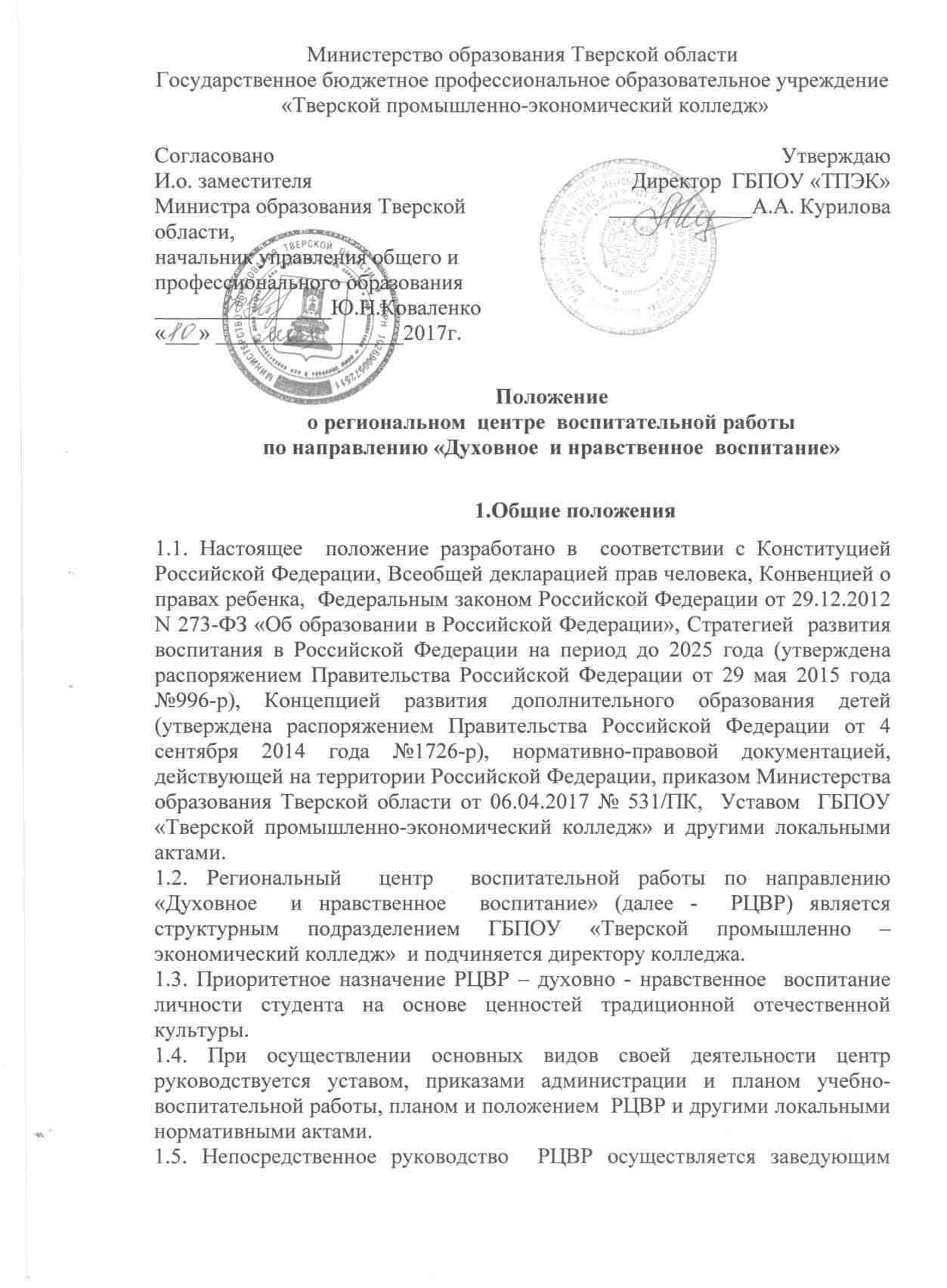 РЦВР,  назначаемым на должность приказом  директора колледжа.1.6. РЦВР строит свою деятельность на основе годового плана работы, утверждаемого директором колледжа.1.7. Основными  направлениями РЦВР  являются:- осуществление  методической, организационной, информационной, консультационной поддержки деятельности других учреждений образования  по формированию и развитию духовно - нравственного воспитания;- ведение и координирование  проектной деятельности, участие в региональных, федеральных, международных конкурсах и акциях духовно - нравственного направления, ход и результаты которых обладают теоретической ценностью и практической значимостью для системы образования Тверской области;- развитие   информационной  системы, интегрирующей информационные потоки всех субъектов воспитательной деятельности колледжа  по духовно - нравственному направлению2. Цели, задачи и формы деятельностирегионального  центра  воспитательной работы2.1. Основными  целями  РЦВР  является:-   создание целостного духовно - нравственно-ориентированного открытого образовательного пространства, способствующего гармоничному духовно – нравственному и культурному развитию личности обучающегося;-обеспечение  необходимых  научно-методических, организационных,  кадровых,  информационных  и  других   условий   для развития духовно – нравственного направления воспитательной деятельности;- воспитание гармонично развитой личности студента, разделяющей российские традиционные духовные ценности, обладающей актуальными знаниями и умениями, способной к саморазвитию и самовоспитанию, взаимодействию  с  социокультурной  средой;- обновление содержания и структуры воспитания на  основе  отечественных  традиций   и   современного   опыта,   обеспечение    интегрированности   воспитательного и учебного процессов,  баланса государственного, общественного   и семейного воспитания.2.2. Для достижения  целей  РЦВР  выполняет следующие задачи:- формирование духовно - нравственной личности, разделяющей российские традиционные духовные ценности;- развитие культуры личности студента через приобщение к российскому культурному наследию;- развитие интеллектуальной культуры личности студента;- охрана и укрепление здоровья студентов, пропаганда здорового образа жизни;- формирование у студентов уважения к труду, трудовым достижениям;- расширение сотрудничества между колледжем и институтами в сфере духовно-нравственного воспитания детей, в том числе традиционными религиозными общинами, структурами и субъектами межведомственного  взаимодействия, образовательными учреждениями СПО Тверского региона.2.3. Для эффективного решения поставленных задач РЦВР использует такие формы работы, как:  - проектно - исследовательская деятельность в области духовно-нравственного воспитания;- организация деятельности кружков и студий  духовно - нравственной направленности; - волонтерская деятельность и социальное служение;- реализация постинтернатной формы сопровождения студентов колледжа, относящихся к категории детей – сирот и детей, оставшихся без попечения родителей, лиц  из категории детей – сирот и детей, оставшихся без попечения родителей;- организация и проведение культурно-просветительских встреч, бесед, лекций, круглых столов, экскурсий, обучающих тренингов духовно – нравственного направления;- информационно-методическая поддержка работы всех структурных подразделений колледжа в области  духовно-нравственного  образования и воспитания образовательных учреждений г. Твери и Тверской области;-участие в конкурсах, фестивалях и других мероприятиях духовно-нравственной и патриотической направленности;- мониторинг и анализ развития направления духовно - нравственной деятельности колледжа. 3. Межведомственное взаимодействие регионального  центра  воспитательной работы 3.1. РЦВР взаимодействует с образовательными учреждениями Тверской области, ОПДН ОУУП и ПДН УМВД России по городу Твери, КДН и ЗП при Администрации Пролетарского района, Управлением ГИБДД  России по Тверской области,   МБУ «Подростково - молодежный центр» и Центром психологической помощи подросткам и молодежи «Доброе слово»,  Центром охраны репродуктивного здоровья подростков и молодежи «Твой Мир. ru» ГБУЗ «Центр специализированных видов медицинской помощи им.В.П.Аваева», ГБУЗ «ТОКНД», отделениями медико – психологической помощи для детей и подростков, Территориальными отделениями  социальной защиты населения, отделениями по  опеки и попечительству, комплексными центрами ТОСЗН города Твери, Центром планирования семьи родильного дома № 2  г. Твери, Центром  занятости населения города Твери, социальными партнерами  колледжа города Твери и Тверской области, Благотворительным фондом "Добрый мир" – волонтерское движение студентов колледжа «Подари праздник детям», Отделом постинтернатного сопровождения при ГБОУ Тверской области «Центр диагностики и консультирования» - индивидуальное сопровождение  студентов - сирот.4. Права и обязанностирегионального  центра  воспитательной работы4.1.   РЦВР  имеет право:4.1.1.Получать всю необходимую информацию от структурных подразделений колледжа, педагогов, специалистов, студенческого актива  по вопросам духовно-нравственного  воспитания.4.1.2. Ставить вопросы о техническом и методическом обеспечении РЦВР перед руководством колледжа.4.1.3. Планировать и координировать свою основную деятельность и определять перспективы ее развития.4.1.4.Представлять к поощрению и наградам лучшие коллективы и творческие силы в деле духовно-нравственного  воспитания.4.1.5.Разрабатывать и публиковать методические разработки, программы и проекты, касающиеся духовно-нравственного воспитания в колледже.4.2. РЦВР  обязан:4.2.1. В установленные сроки отчитываться перед руководством колледжа о проделанной работе.4.2.2. Своевременно предоставлять объективную текущую информацию о состоянии духовно -  нравственной работы  в колледже.4.2.3. Точно и в срок выполнять поручения руководства колледжа, обеспечивать выполнение плана учебно-воспитательной работы учреждения в части, касающейся  направления работы  РЦВР.5.Реорганизация и ликвидация регионального центра воспитательной работы5.1. РЦВР реорганизуется и ликвидируется в соответствии с приказом директора колледжа по решению Учредителя.5.2. Ликвидация РЦВР производится на условиях и в порядке, предусмотренным Уставом колледжа и действующим законодательством.Рассмотрено на совете колледжа.Протокол  №14 от «03»марта 2017 г.Введено в действиеПриказ №01-1/109 от 19.04.2017 г.